КОММЕРЧЕСКОЕ ПРЕДЛОЖЕНИЕ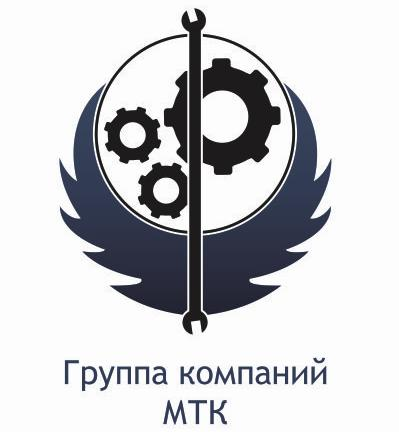 Группа компаний ООО «МТК» совместное Российско-Китайское предприятие, занимающаяся поставкой спецтехники (бульдозеры, погрузчики, самосвалы, автокраны и др.), а так же запасных частей к ней, производства КНР. Имея большой опыт и слаженный коллектив, готова осуществить поставку спецтехники для нужд вашей организации: Фронтальный погрузчик SZM 936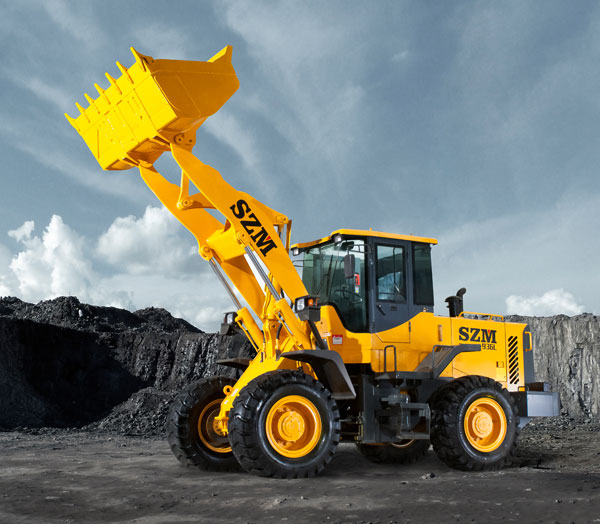 Стоимость с НДС 18%: 2 700 000 рублей (с утилизационным сбором)Полное названиеФронтальный колесный погрузчик SZM 936LГрузоподъемность крана, кг3000Общий вес, кг9800ДвигательДвигательМодель двигателяWP6G125E22Тип двигателядизельныйМощность двигателя, кВт (л.с.)92 (125л.с.)Расчётная частота вращения, об/мин2400Производитель двигателя (марка)Weichai DEUTZТопливная системаТопливная системаМаксимальная скорость, км/ч40 Размеры РазмерыДорожный просвет, мм380Колесная (гусеничная) база, мм2660Вылет кромки рабочего агрегата (ковша), мм980Габаритные размеры (ДхШхВ), мм6890x2250x3070Эксплуатационные характеристикиЭксплуатационные характеристикиВысота выгрузки, мм3200КолёсаКолёсаШины17.5-25Колея передних/ задних колес, мм1800Навесное оборудованиеНавесное оборудованиеВид рабочего органаковшВместимость ковша, куб.м.1,8УправлениеджойстикДополнительноБыстросъем, кондиционер